Verkaufs- und Lieferbedingungen - Textvorschläge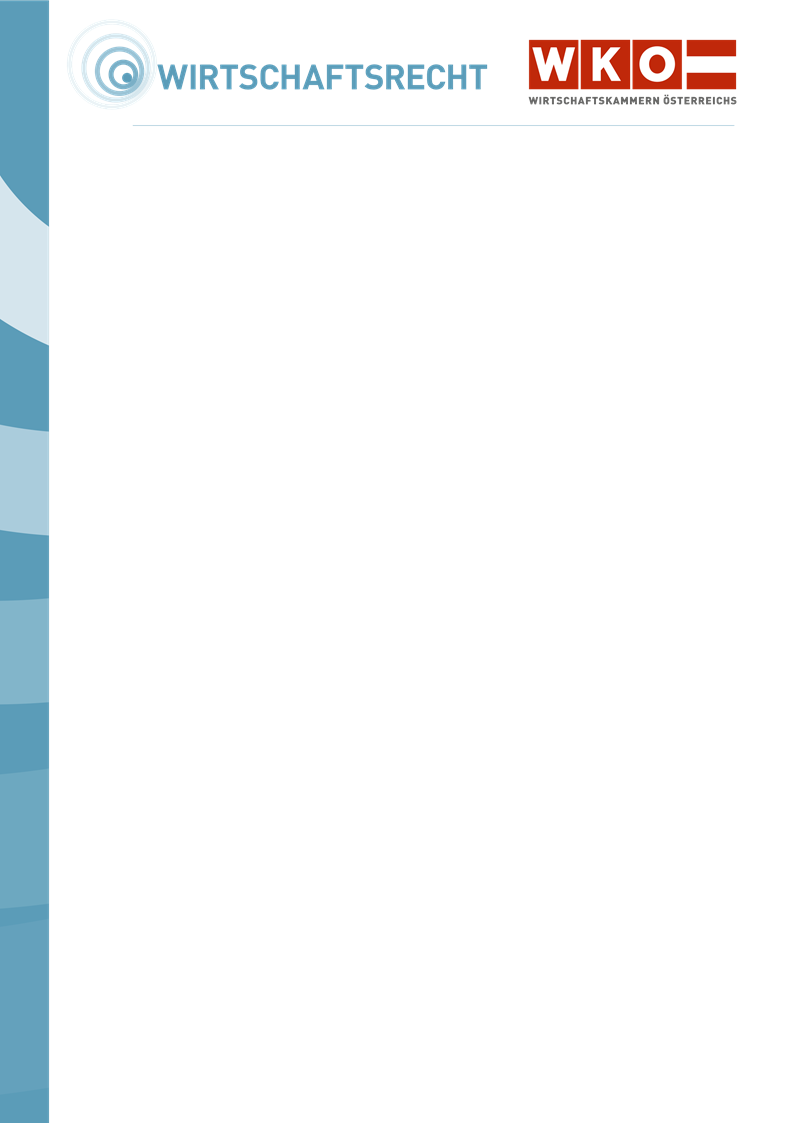 WICHTIGER HINWEIS:Um die Gefahr zu reduzieren, dass Sie unpassende Textbausteine verwenden oder in gesetzwidriger Weise abändern, ersuchen wir Sie folgende Tipps zu beachten: Überprüfen Sie zuerst, ob die jeweiligen Textvorschläge für Ihren Sachverhalt passen!Nehmen Sie Änderungen nur in unbedingt notwendigem Ausmaß vor! Verwenden Sie für Verträge mit Konsumenten nur die gekennzeichneten Klauseln. Wo Varianten vorgeschlagen werden, ist aus der Sicht der Vertragsparteien im Einzelfall die zweckmäßigste zu wählen!Im Falle von Unklarheiten wenden Sie sich bitte unbedingt an Ihre Wirtschaftskammer!Stand: Juli 2023Dies ist ein Produkt der Zusammenarbeit aller Wirtschaftskammern Österreichs. Bei Fragen wenden Sie sich bitte an die Wirtschaftskammer Ihres Bundeslandes:Burgenland, Tel. Nr.: 05 90907, Kärnten, Tel. Nr.: 05 90904, Niederösterreich Tel. Nr.: (02742) 851-0, Oberösterreich, Tel. Nr.: 05 90909, Salzburg, Tel. Nr.: (0662) 8888-0, Steiermark, Tel. Nr.: (0316) 601-0, Tirol, Tel. Nr.: 05 90905-1111, Vorarlberg, Tel. Nr.: (05522) 305-0, Wien, Tel. Nr.: (01) 51450-1010.Hinweis! Diese Information finden Sie auch im Internet unter https://wko.at. Alle Angaben erfolgen trotz sorgfältigster Bearbeitung ohne Gewähr. Eine Haftung der Wirtschaftskammern Österreichs ist ausgeschlossen.Bei allen personenbezogenen Bezeichnungen gilt die gewählte Form für alle Geschlechter!Verkaufs- und Lieferbedingungen - TextvorschlägeWichtiger Hinweis:Bevor Sie die Textbausteine verwenden, beachten Sie bitte unbedingt folgende allgemeine Hinweise - "Was Sie bei Allgemeinen Geschäftsbedingungen (AGB) beachten sollten".Sollen die AGB auch für Verträge verwendet werden, die zwischen Unternehmern und Konsumenten/Verbrauchern abgeschlossen werden, sind stets nur Klauseln (bzw. Klausel-Varianten) zu verwenden, die grau hinterlegt sind, da diese die Besonderheiten des Konsumentenschutzgesetzes (KSchG) berücksichtigen. Gibt es unter einem Punkt nur grau hinterlegte Klauseln bzw. Varianten, bedeutet dies, dass für beide Vertragsarten dieselbe Formulierung verwendet werden kann. Klauseln, die nicht grau hinterlegt sind, sind nur für Geschäfte zwischen Unternehmern und nicht für Verbrauchergeschäfte geeignet. Bitte beachten Sie, dass die Formulierungen für Verbraucher darauf abstellen, dass dieser seinen Wohnsitz oder gewöhnlichen Aufenthalt in Österreich hat. Diese Klauseln dürfen daher nur für solche Verträge verwendet werden. Hat der Verbraucher seinen Wohnsitz oder gewöhnlichen Aufenthalt außerhalb Österreichs, ist das Verbraucherrecht des jeweiligen anderen Landes maßgeblich, das durchaus vom österreichischen Verbraucherrecht abweichen kann. Diesfalls ist unbedingt rechtliche Hilfe in Anspruch zu nehmen.1. Geltung von allgemeinen Geschäftsbedingungen (AGB)Soweit nicht ausdrücklich Gegenteiliges vereinbart wurde, gelten unsere, dem Vertragspartner bekannt gegebenen AGB.Unser Vertragspartner stimmt zu, dass im Falle der Verwendung von AGB durch ihn im Zweifel von unseren Bedingungen auszugehen ist, auch wenn die Bedingungen des Vertragspartners unwidersprochen bleiben.Vertragserfüllungshandlungen unsererseits gelten insofern nicht als Zustimmung zu von unseren Bedingungen abweichenden Vertragsbedingungen. Verbleiben bei der Vertragsauslegung dennoch Unklarheiten, sind diese in der Weise auszuräumen, dass jene Inhalte als vereinbart gelten, die üblicherweise in vergleichbaren Fällen vereinbart werden.oder:Die umseitigen Vertragsbedingungen werden mit Ihrer Unterschrift Bestandteil dieses Vertrages.Die umseitigen Vertragsbedingungen werden – sofern wir beweisen können, dass Sie diese tatsächlich zur Kenntnis genommen und ihnen zugestimmt haben - mit Ihrer Unterschrift Bestandteil dieses Vertrages.2. AngebotUnsere Angebote sind freibleibend.oder:Unsere Angebote sind freibleibend. Der Vertrag gilt erst mit Absendung einer schriftlichen Auftragsbestätigung durch uns als geschlossen.oder:An unser Angebot sind wir … Tage ab Ausstellungsdatum gebunden.oder:Unsere Angebote sind unverbindlich. Der Vertrag gilt erst mit Auftragsbestätigung durch uns als geschlossen. Sollten wir nicht innerhalb von … Tagen nach Erhalt des Angebots des Verbrauchers reagieren, ist kein Vertrag zustande gekommen und der Verbraucher somit nicht mehr an sein Angebot gebunden.3.KostenvoranschlagDer Kostenvoranschlag wird nach bestem Fachwissen erstellt, es kann jedoch keine Gewähr für die Richtigkeit übernommen werden. Sollten sich nach Auftragserteilung Kostenerhöhungen im Ausmaß von über 15 % ergeben, werden wir den Vertragspartner davon unverzüglich verständigen. Handelt es sich um unvermeidliche Kostenüberschreitungen bis 15 %, ist eine gesonderte Verständigung nicht erforderlich und sind wir berechtigt, diese Kosten ohne weiteres in Rechnung zu stellen.Sofern nichts anderes vereinbart wurde, sind wir berechtigt, Auftragsänderungen oder Zusatzaufträge zu angemessenen Preisen in Rechnung zu stellen.Kostenvoranschläge sind entgeltlich. Ein für den Kostenvoranschlag bezahltes Entgelt wird gutgeschrieben, wenn auf Grund dieses Kostenvoranschlages ein Auftrag erteilt wird.oder:Der Kostenvoranschlag wird nach bestem Fachwissen erstellt, es kann jedoch keine Gewähr für die Richtigkeit übernommen werden. Sollten sich nach Auftragserteilung Kostenerhöhungen im Ausmaß von über 15 % ergeben, werden wir den Vertragspartner davon unverzüglich verständigen. Sollten sich nach Auftragserteilung unvermeidliche Kostenerhöhungen im Ausmaß von über 15 % ergeben, werden wir den Auftraggeber davon unverzüglich verständigen. Bei unvermeidlichen Kostenüberschreitungen bis 15 % ist eine gesonderte Verständigung nicht erforderlich und können diese Kosten ohne weiteres in Rechnung gestellt werden.Kostenvoranschläge sind entgeltlich. Ein für den Kostenvoranschlag bezahltes Entgelt wird gutgeschrieben, wenn auf Grund dieses Kostenvoranschlages ein Auftrag erteilt wird.4. Schutz von Plänen und Unterlagen / GeheimhaltungPläne, Skizzen, Kostenvoranschläge und sonstige Unterlagen wie Prospekte, Kataloge, Muster, Präsentationen und ähnliches bleiben unser geistiges Eigentum. Jede Verwendung, insbesondere die Weitergabe, Vervielfältigung, Veröffentlichung und Zurverfügungstellung einschließlich des auch nur auszugsweisen Kopierens, bedarf unserer ausdrücklichen Zustimmung.Sämtliche oben angeführte Unterlagen können jederzeit von uns zurückgefordert werden und sind uns jedenfalls unverzüglich unaufgefordert zurückzustellen, wenn der Vertrag nicht zustande kommt.Unser Vertragspartner verpflichtet sich im Übrigen zur Geheimhaltung des ihm aus der Geschäftsbeziehung zugegangenen Wissens Dritten gegenüber.5. Preis (Kaufpreis, Werklohn)Wir sind berechtigt, die von uns zu erbringende Werkleistung mangels anderer Vereinbarung nach dem tatsächlichen Anfall und dem uns daraus entstandenen Aufwand in Rechnung zu stellen. Diese Rechnungen sind binnen … Tagen ab Rechnungseingang zu bezahlen. Für jede Arbeitsstunde einschließlich Wegzeiten werden … EUR in Rechnung gestellt. Angefangene Stunden auch von Wegzeiten werden als volle Stunden verrechnet. Wird gegen unsere Rechnung binnen … Wochen kein begründeter Einspruch schriftlich erhoben, gilt sie jedenfalls als genehmigt. Wir sind ausdrücklich berechtigt, auch Teilabrechnungen vorzunehmen, sofern die Leistung in Teilen erbracht wird.Alle von uns genannten Preise sind, sofern nichts anderes ausdrücklich vermerkt ist, exklusive Umsatzsteuer zu verstehen. Im Verrechnungsfalle wird die gesetzliche Umsatzsteuer zu diesen Preisen hinzugerechnet.5.1. WertsicherungsklauselEs wird ausdrücklich Wertbeständigkeit der Forderung samt Nebenforderungen vereinbart. Als Maß der Berechnung der Wertbeständigkeit dient der vom österreichischen statistischen Zentralamt monatlich verlautbarte Verbraucherpreisindex oder einer an seine Stelle tretende Index.Als Bezugsgröße für diesen Vertrag dient die für den Monat des Vertragsabschlusses errechnete Indexzahl. Schwankungen der Indexzahl nach oben oder unten bis ausschließlich … % bleiben unberücksichtigt und werden erst bei Überschreiten dieses Spielraumes in vollem Ausmaß in Rechnung gestellt. Dieser Spielraum ist bei jedem Überschreiten nach oben oder unten neu zu berechnen, wobei stets die erste außerhalb des jeweils geltenden Spielraums gelegene Indexzahl die Grundlage sowohl für Neufestsetzung des Forderungsbetrages als auch für die Berechnung des neuen Spielraums zu bilden hat. Die sich so ergebenden Beträge sind auf eine Dezimalstelle kaufmännisch zu runden.Sofern es sich um ein Verbrauchergeschäft handelt, werden jedenfalls während der ersten zwei Monate ab Vertragsabschluss keine Preisveränderungen – es sei denn, diese wurden im Einzelnen ausdrücklich ausgehandelt – in Rechnung gestellt.oder:Sollten sich die Lohnkosten danach aufgrund kollektivvertraglicher Regelungen in der Branche oder aufgrund innerbetrieblicher Abschlüsse oder andere, zur Leistungserstellung notwendige Kosten wie jene für Materialien, Energie, Transporte, Fremdarbeiten, Finanzierung, etc. verändern, so sind wir berechtigt bzw. verpflichtet, die Preise entsprechend nach oben oder unten anzupassen.Sofern es sich um ein Verbrauchergeschäft handelt, werden jedenfalls während der ersten zwei Monate ab Vertragsabschluss keine Preisveränderungen - es sei denn, diese wurden im Einzelnen ausdrücklich ausgehandelt - in Rechnung gestellt.oder:Für die innerhalb von zwei Monaten ab Vertragsabschluss von uns zu erbringenden Leistungen sind die vereinbarten Preise Festpreise. Für 49 RIS-Justiz RS0121395. - 43 - die danach zu erbringenden Leistungen sind die vereinbarten Preise nach dem von […50] veröffentlichten […51] (abrufbar unter […52]) wertgesichert. Sie erhöhen oder vermindern sich in jenem Ausmaß, welcher der Veränderung des Index vom Zeitpunkt des Vertragsabschlusses bis zu jenem Zeitpunkt, zu dem die Leistung frühestens abgerechnet werden darf, entspricht. Die derart angepassten Preise sind kaufmännisch auf ganze Cent-Beträge (aufoder ab-) zu runden. Wird die mit dem Preis abgegoltene Leistung verspätet erbracht, findet für den Zeitraum der Verspätung keine Preisanpassung zu unseren Gunsten statt, außer der Vertragspartner hat die Verspätung verschuldet.6. Zahlungsbedingungen (Fälligkeit, Teilzahlung, Skonto)Der Käufer/Werkbesteller verpflichtet sich zur vollständigen Bezahlung des Kaufpreises/Werklohns bereits bei Vertragsabschluss.oder:Mangels gegenteiliger schriftlicher Vereinbarung sind unsere Forderungen Zug um Zug gegen Übergabe der Ware/Erbringung der Leistung zu bezahlen. Ein Skontoabzug wird nur im Rahmen und aufgrund einer entsprechenden Vereinbarung anerkannt.oder:Der Kaufpreis/Werklohn ist binnen … Tagen ab Rechnungseingang zu bezahlen. Bei Bezahlung innerhalb von … Tagen kann ein Skonto von … % abgezogen werden.Die Zahlung ist nur dann als rechtzeitig erfolgt anzusehen, wenn der Betrag am Fälligkeitstag eingelangt bzw. unserem Konto gutgeschrieben wurde.Wenn der Käufer/Werkbesteller auch nur eine Teilzahlung nicht innerhalb der für einen Skontoabzug vereinbarten Zahlungsfrist erbringt, verliert er seinen Skontoanspruch nicht nur hinsichtlich dieser Teilzahlung, sondern auch hinsichtlich aller bereits geleisteten oder erst später zu erbringenden Teilzahlungen.oder:Der Kaufpreis/Werklohn ist binnen … Tagen ab Rechnungseingang ohne jeden Abzug und spesenfrei zu bezahlen.oder:Der Kaufpreis/Werklohn ist als Anzahlung bei Zustandekommen des Vertrages in Höhe von … %, der Restbetrag spätestens bei Lieferung/nach Leistungserfüllung zu bezahlen, falls nicht anderes ausdrücklich vereinbart ist.7. VerzugszinsenSelbst bei unverschuldetem Zahlungsverzug des Käufers/Werkbestellers sind wir berechtigt, Verzugszinsen in der Höhe von 10 % über dem Basiszinssatz jährlich zu verrechnen; hierdurch werden Ansprüche auf Ersatz nachgewiesener höherer Zinsen nicht beeinträchtigt.Selbst bei unverschuldetem Zahlungsverzug des Käufers/Werkbestellers sind wir berechtigt, Verzugszinsen in der Höhe von … % (4% ist der gesetzliche Zinssatz, der ein wenig überschritten werden könnte) über dem Basiszinssatz jährlich zu verrechnen; hierdurch werden Ansprüche auf Ersatz nachgewiesener höherer Zinsen nicht beeinträchtigt.8. Mahn- und InkassokostenIm Falle des Zahlungsverzuges ist der Vertragspartner gemäß § 458 UGB verschuldensunabhängig verpflichtet, als Entschädigung für unsererseits entstandene Betreibungskosten einen Pauschalbetrag von 40 EUR zu entrichten. Im Falle der Beiziehung eines Inkassobüros verpflichtet sich der Vertragspartner darüber hinaus, die uns dadurch entstehenden Kosten, soweit diese nicht die Höchstsätze der Inkassobüros gebührenden Vergütungen laut Verordnung des BMWA überschreiten, zu ersetzen.9. Transport - GefahrtragungMangels ausdrücklicher gegenteiliger Vereinbarung trägt die Kosten und das Risiko des Transportes bei Lieferungen unser Vertragspartner.oder:Unsere Verkaufspreise beinhalten nicht die Kosten für Zustellung, Montage oder Aufstellung. Diese Leistungen werden aber von uns auf Wunsch gegen gesonderte Bezahlung erbracht.oder:Der Käufer trägt die Kosten des Transportes. Die Gefahr des Transportes geht auf den Käufer über, sobald die Ware an ihn oder an einen von ihm bestimmten, vom Beförderer verschiedenen, Dritten abgeliefert wird. Hat der Käufer selbst den Beförderungsvertrag geschlossen, ohne dabei eine angebotene Auswahlmöglichkeit zu nutzen, geht die Gefahr bereits mit der Auslieferung der Ware an den Beförderer bzw. den Käufer über.oderDie Lieferkosten in Höhe von … EUR trägt unser Vertragspartner, sofern nichts anderes vereinbart wurde. Das Risiko des Transportes tragen wir, sofern unser Vertragspartner nicht selbst den Beförderungsvertrag geschlossen hat, ohne dabei eine von uns vorgeschlagene Beförderungsmöglichkeit zu nützen.oderEs können zusätzliche Lieferkosten in Höhe von höchstens …. EUR anfallen. Sie werden von uns diesbezüglich rechtzeitig informiert. Das Risiko des Transportes tragen wir, sofern unser Vertragspartner nicht selbst den Beförderungsvertrag geschlossen hat, ohne dabei eine von uns vorgeschlagene Beförderungsmöglichkeit zu nützen.oderBefindet sich der Vertragspartner in Annahmeverzug, sind wir berechtigt, die Ware bei uns einzulagern, wofür wir eine Lagergebühr von .... EUR pro Tag in Rechnung stellen.10. EigentumsvorbehaltDie Ware bleibt bis zur vollständigen Bezahlung des Kaufpreises und aller Kosten und Spesen unser Eigentum. Eine Weiterveräußerung ist nur zulässig, wenn uns diese rechtzeitig vorher unter Anführung des Namens bzw. der Firma und der genauen Geschäftsanschrift des Käufers bekannt gegeben wurde und wir der Veräußerung zustimmen. Im Falle unserer Zustimmung gilt die Kaufpreisforderung als an uns abgetreten und sind wir jederzeit befugt, den Drittschuldner von dieser Abtretung zu verständigen. Im Falle einer Mehrzahl von Forderungen unsererseits, werden Zahlungen des Schuldners primär jenen unserer Forderungen zugerechnet, die nicht (mehr) durch einen Eigentumsvorbehalt oder andere Sicherungsmittel gesichert sind.Im Falle des Verzuges sind wir berechtigt, unsere Rechte aus dem Eigentumsvorbehalt geltend zu machen. Es wird vereinbart, dass in der Geltendmachung des Eigentumsvorbehalts kein Rücktritt vom Vertrag liegt, außer, wir erklären den Rücktritt vom Vertrag ausdrücklich.11. ErfüllungsortErfüllungsort ist sowohl für unsere Leistung als auch die Gegenleistung … (z.B. Sitz des Unternehmens, Anschrift, gegebenenfalls exakte Angaben des Ortes wie Regal, Baustelle, etc.).12. Nichterfüllung/Liefer- und LeistungsverzugGeringfügige Lieferfristüberschreitungen hat der Käufer/Werkbesteller jedenfalls zu akzeptieren, ohne dass ihm ein Schadenersatzanspruch oder ein Rücktrittsrecht zusteht.Der Liefertermin wird insofern fix vereinbart, als wir bei Verzug des Vertragspartners ohne weitere Nachfristsetzung durch bloße Erklärung zurücktreten können. Diese Erklärung hat innerhalb von … Tagen zu erfolgen. Wir sind berechtigt, sämtliche aus dem Verzug resultierende Schäden geltend zu machen.Der Liefertermin wird fix vereinbart. Bei Verzug bedarf es keines Rücktritts; dessen Folgen treten automatisch ein.12.1. AnnahmeverzugBefindet sich der Vertragspartner in Annahmeverzug, sind wir berechtigt, entweder die Ware bei uns einzulagern (wofür wir eine Lagergebühr von EUR .... pro Tag in Rechnung stellen) und gleichzeitig auf Vertragserfüllung zu bestehen, oder nach Setzung einer angemessenen Nachfrist vom Vertrag zurückzutreten und die Ware anderweitig zu verwerten; in diesem Fall gilt überdies eine Konventionalstrafe von .... % des Rechnungsbetrages als vereinbart.13. Stornogebühren/ReuegeldDer Käufer hat das Recht, gegen Bezahlung einer Stornogebühr (eines Reuegeldes) von … % des Kaufpreises/Werklohnes ohne Angabe von Gründen (§ 909 ABGB) vom Vertrag zurückzutreten.oder:Der Käufer oder Werkbesteller hat das Recht, gegen Bezahlung einer Stornogebühr (eines Reugeldes) von …. % des Kaufpreises oder Werklohnes ohne Angabe von Gründen vom Vertrag zurückzutreten. Auf das richterliche Mäßigungsrecht gemäß § 7 KSchG wird hingewiesen.14. Einseitige LeistungsänderungenSachlich gerechtfertigte und angemessene Änderungen unserer Leistungs- bzw. Lieferverpflichtung, insbesondere angemessene Lieferfrist oder kurzfristige Zahlungsfristüberschreitungen unsererseits gelten als vorweg genehmigt.oder:Sachlich gerechtfertigte und geringfügige Änderungen, die nicht den Preis betreffen, können unsererseits vorgenommen werden. Dies gilt insbesondere für derartige Lieferfristüberschreitungen. Wir werden dann, wenn die tatsächliche Fristüberschreitung abschätzbar ist, spätestens jedoch eine Woche vor dem ursprünglich vereinbarten Liefertermin, bekannt geben, wie lange mit einer Verzögerung zu rechnen ist.15. GewährleistungAbgesehen von jenen Fällen, in denen von Gesetzes wegen das Recht auf Auflösung des Vertrages zusteht, behalten wir uns vor, den Gewährleistungsanspruch nach unserer Wahl durch Verbesserung, Austausch oder Preisminderung zu erfüllen.Der Übernehmer hat stets zu beweisen, dass der Mangel zum Übergabezeitpunkt bereits vorhanden war.Die Ware ist nach der Ablieferung unverzüglich zu untersuchen. Dabei festgestellte Mängel sind ebenso unverzüglich, spätestens aber innerhalb von … Tagen nach Ablieferung unter Bekanntgabe von Art und Umfang des Mangels dem Verkäufer bekannt zu geben.Verdeckte Mängel sind unverzüglich nach ihrer Entdeckung zu rügen. Wird eine Mängelrüge nicht oder nicht rechtzeitig erhoben, so gilt die Ware als genehmigt. Die Geltendmachung von Gewährleistungs- oder Schadenersatzansprüchen sowie das Recht auf Irrtumsanfechtung aufgrund von Mängeln, sind in diesen Fällen ausgeschlossen.Die Gewährleistungsfrist beträgt für bewegliche Sachen … Monate, für unbewegliche Sachen … Jahre ab Lieferung/Leistung.oder:Es gelten die gesetzlichen Gewährleistungsbestimmungen.16. SchadenersatzSchadenersatzansprüche in Fällen leichter Fahrlässigkeit sind ausgeschlossen; dies gilt nicht für Personenschäden. Ersatzansprüche verjähren in … Monaten ab Kenntnis von Schaden und Schädiger, jedenfalls in … Jahren nach Erbringung der Leistung oder Lieferung.oder:Abgesehen von Personenschäden haften wir nur, wenn uns vom Geschädigten grobe Fahrlässigkeit nachgewiesen wird.17. ProdukthaftungAllfällige Regressforderungen, die Vertragspartner oder Dritte aus dem Titel „Produkthaftung“ iSd PHG gegen uns richten, sind ausgeschlossen, es sei denn, der Regressberechtigte weist nach, dass der Fehler in unserer Sphäre verursacht und zumindest grob fahrlässig verschuldet worden ist.18. AufrechnungEine Aufrechnung gegen unsere Ansprüche mit Gegenforderungen, welcher Art auch immer, ist ausgeschlossen.oder:Der Vertragspartner verzichtet auf die Möglichkeit der Aufrechnung. Dies gilt jedoch nicht gegenüber Verbrauchern für den Fall unserer Zahlungsunfähigkeit sowie für Gegenforderungen, die im rechtlichen Zusammenhang mit unserer Forderung stehen, gerichtlich festgestellt oder von uns anerkannt sind. In diesen Fällen besteht für Verbraucher die Möglichkeit zur Aufrechnung.19. Leistungsverweigerungsverbote und ZurückbehaltungsverboteGerechtfertigte Reklamationen berechtigen nicht zur Zurückhaltung des gesamten, sondern lediglich eines angemessenen Teiles des Rechnungsbetrages.oder:Gerechtfertigte Reklamationen berechtigen nicht zur Zurückhaltung des gesamten, sondern lediglich eines dem Dreifachen der voraussichtlichen Kosten einer Ersatzvornahme der Mangelbehebung entsprechenden Teiles des Rechnungsbetrages.20. FormvorschriftenSämtliche Vereinbarungen, nachträgliche Änderungen, Ergänzungen, Nebenabreden usw. bedürfen zu ihrer Gültigkeit der Schriftform, somit auch der Originalunterschrift oder der sicheren elektronischen Signatur.oder:An uns gerichtete Erklärungen, Anzeigen, etc. - ausgenommen Mängelanzeigen - bedürfen zu ihrer Rechtswirksamkeit der Schriftform, somit auch der Originalunterschrift oder der sicheren elektronischen Signatur.21. RechtswahlAuf diesen Vertrag ist österreichisches materielles Recht anzuwenden.oder:Auf diesen Vertrag ist österreichisches materielles Recht anzuwenden, die Anwendbarkeit des UN-Kaufrechtes wird ausgeschlossen.22. GerichtsstandvereinbarungZur Entscheidung aller aus diesem Vertrag entstehenden Streitigkeiten ist das am Sitz unseres Unternehmens sachlich zuständige Gericht örtlich zuständig. Wir haben jedoch das Recht, auch am allgemeinen Gerichtsstand des Vertragspartners zu klagen.oder:Für alle gegen einen Verbraucher, der im Inland seinen Wohnsitz, gewöhnlichen Aufenthalt oder Ort der Beschäftigung hat, wegen Streitigkeiten aus diesem Vertrag erhobenen Klagen ist eines jener Gerichte zuständig, in dessen Sprengel der Verbraucher seinen Wohnsitz, gewöhnlichen Aufenthalt oder Ort der Beschäftigung hat. Für Verbraucher, die im Zeitpunkt des Vertragsabschlusses keinen Wohnsitz in Österreich haben, gelten die gesetzlichen Gerichtsstände.23. Schiedsgerichtsvereinbarung – Schiedsgerichtsbarkeit23.1. Inländische SchiedsgerichtsbarkeitAlle Streitigkeiten oder Ansprüche, die sich aus oder im Zusammenhang mit diesem Vertrag ergeben, einschließlich Streitigkeiten über dessen Gültigkeit, Verletzung, Auflösung oder Nichtigkeit, werden nach der Schiedsordnung (Wiener Regeln) der Internationalen Schiedsinstitution der Wirtschaftskammer Österreich (VIAC) von einem oder drei gemäß diesen Regeln bestellten Schiedsrichtern endgültig entschieden.23.2. Internationale Schiedsgerichtsbarkeit in der WKÖAlle Streitigkeiten oder Ansprüche, die sich aus oder im Zusammenhang mit diesem Vertrag ergeben, einschließlich Streitigkeiten über dessen Gültigkeit, Verletzung, Auflösung oder Nichtigkeit, werden nach der Schiedsordnung (Wiener Regeln) der Internationalen Schiedsinstitution der Wirtschaftskammer Österreich (VIAC) von einem oder drei gemäß diesen Regeln bestellten Schiedsrichtern endgültig entschieden.Zweckmäßige/mögliche ergänzende Vereinbarungen:Die Anzahl der Schiedsrichter beträgt … (einer oder drei);die im Schiedsverfahren zu verwendende(n) Sprache(n) ist/sind ...;das auf das Vertragsverhältnis anwendbare materielle Recht, das auf die Schiedsvereinbarung anwendbare materielle Recht und die auf das Verfahren anwendbaren Regeln, ist …;die Anwendbarkeit des beschleunigten Verfahrens;die Ausgestaltung der Vertraulichkeitsbestimmungen für Schiedsrichter sowie deren Ausdehnung auf Parteien, Bevollmächtigte und Sachverständige.Englische VersionAll disputes arising out of this contract or related to its violation, termination or nullity shall be finally settled under the Rules of Arbitration and Conciliation of the International Arbitral Centre of the Austrian Federal Economic Chamber in Vienna (Vienna Rules) by one or more arbitrators appointed in accordance with these rules.Appropriate supplementary provisions:The number of arbitrators shall be … (one or three).or/and:The substantive law of … shall be applicable.or/and:The language to be used in the Arbitral proceedings shall be … .23.3. Schiedsgerichtsbarkeit bei der Internationalen Handelskammer in ParisAlle Streitigkeiten, die sich aus oder im Zusammenhang mit dem vorliegenden Vertrag ergeben, werden nach der Schiedsgerichtsordnung der Internationalen Handelskammer (ICC) von einem oder mehreren gemäß dieser Ordnung ernannten Schiedsrichtern endgültig entschieden.Die Bestimmungen zum Eilschiedsverfahren finden keine Anwendung.Englische Version:All disputes arising out of or in connection with the present contract shall be finally settled under the Rules of Arbitration of the International Chamber of Commerce by one or more arbitrators appointed in accordance with the said Rules.The Emergency Arbitrator Provisions shall not apply.24. Weitere überlegenswerte Textbausteine für den Geschäftsverkehr24.1. Elektronische RechnungslegungUnser Kunde ist damit einverstanden, dass Rechnungen an ihn auch elektronisch erstellt und übermittelt werden.24.2. TerminsverlustSoweit der Kunde seine Zahlungsverpflichtung in Teilbeträgen zu leisten hat, gilt als vereinbart, dass bei nicht fristgerechter Bezahlung auch nur einer Rate sämtliche noch ausständige Teilleistungen ohne weitere Nachfristsetzung sofort fällig werden.Bei Verbrauchergeschäften gilt die obige Regelung sinngemäß, soweit wir unsere Leistung vollständig erbracht haben, auch nur eine rückständige Leistung des Kunden mindestens sechs Wochen fällig ist, und wenn wir den Kunden unter Setzung einer Nachfrist von zumindest zwei Wochen unter Androhung des Terminsverlustes gemahnt haben.24.3. Verzugszinsen bei Kreditgeschäften mit VerbrauchernBei Kreditgeschäften mit Konsumenten belaufen sich die Verzugszinsen auf den für die vertragsgemäße Zahlung vereinbarten Zinssatz zuzüglich 5 Prozentpunkte per anno.